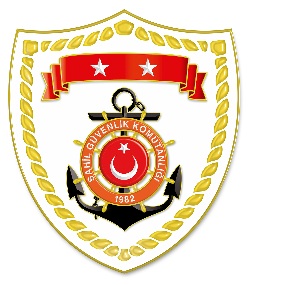 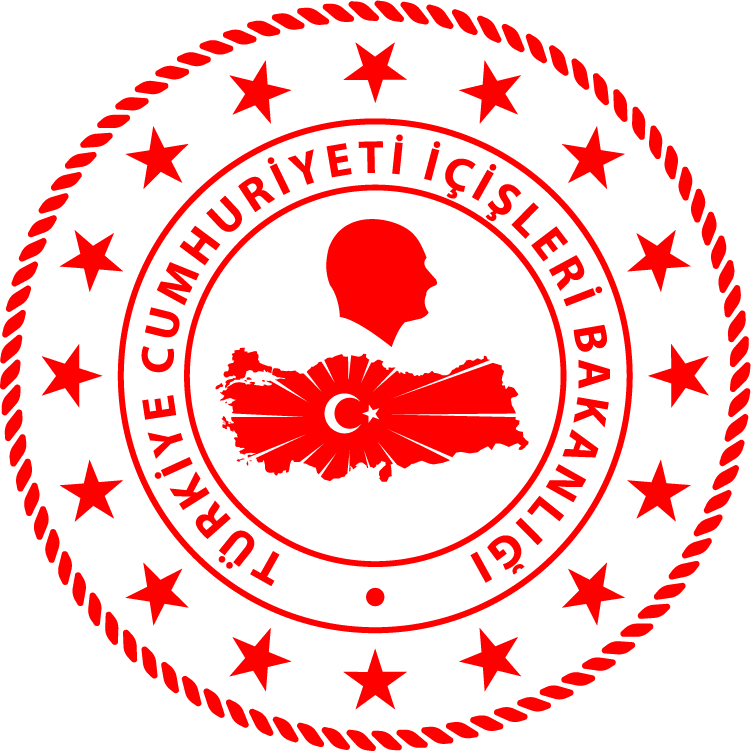 CG Aegean Sea Regional CommandNUDATELOCATION/PLACE AND TIMEIRREGULAR MIGRATION ASSETTOTAL NUMBER OF APPREHENDED FACILITATORS/SUSPECTTOTAL NUMBER OF APPREHENDED 
MIGRANTSNATIONALITY OF APPREHENDED 
MIGRANTS/PEOPLE ON THE BASIS OF DECLARATION129 May 2023Off the Coast of İZMİR/Karaburun00.30Inflatable Boat-5150 Yemen, 1 Eritrea229 May 2023Off the Coast of İZMİR/Çeşme05.45Inflatable Boat-4725 Yemen, 21 Congo, 1 Cameroon329 May 2023Off the Coast of İZMİR/Dikili06.50Inflatable Boat-3426 Syria, 5 Palestine, 3 Yemen